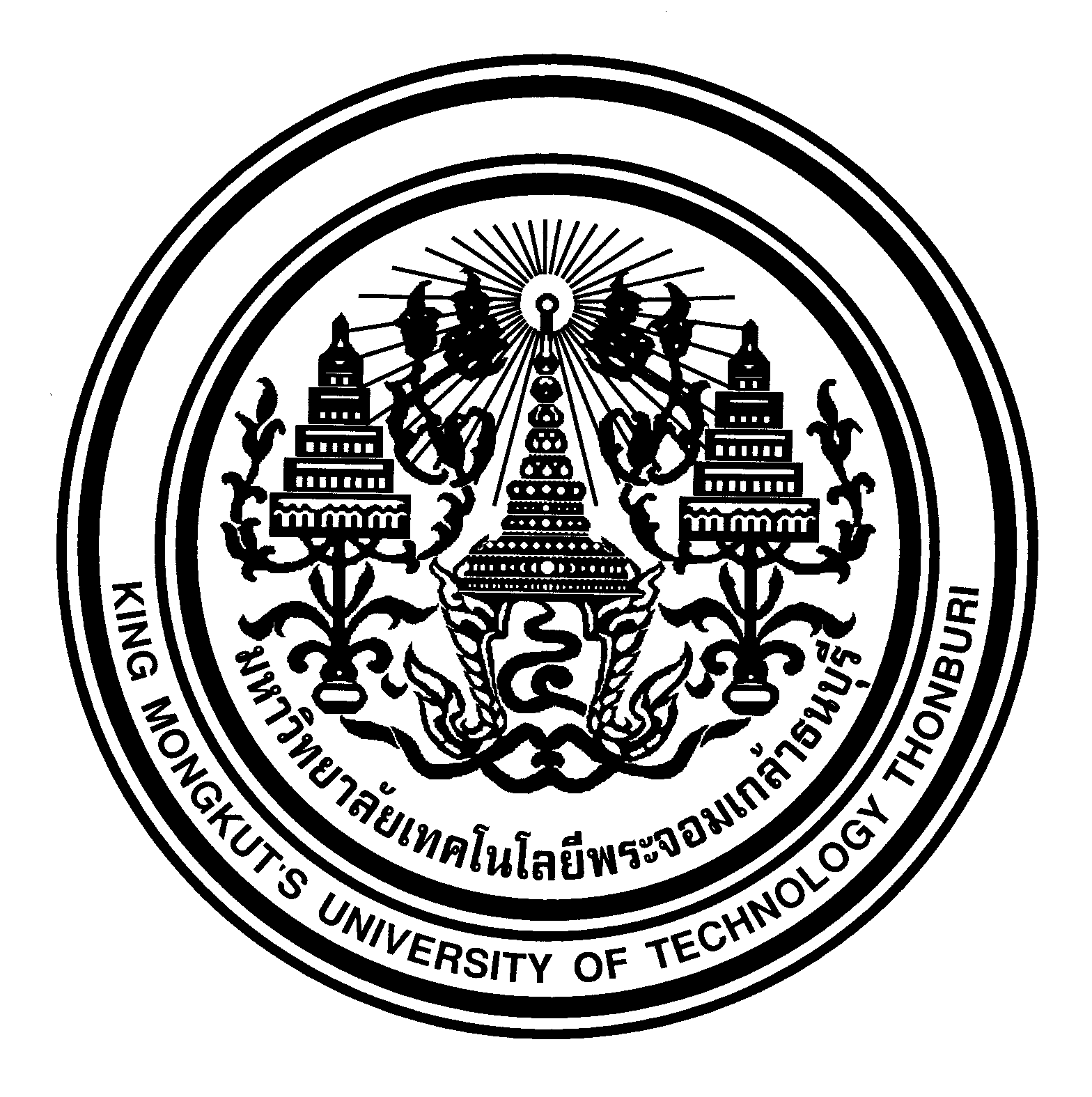  MemorandumOffice: …………………………..…………..… 						Tel:...............................................Ref: ………………/…………………………..  		  				Date: ………….…….............…………Subject: Human Research Ethics Proposal Form for Expedited/ Full Board ReviewTo: Chairperson of KMUTT-IRB Committee via IRB Subcommittee at the Faculty/Office/Institution .................................................................My name is ……………………………………………………………... I am (Position) ………………………………………………..at [Dept. / Affiliation] ……………………………………………………………... I would like to submit the research proposal entitled “……………………………………………………………………………………………….” for the human research ethics approval and I have attached one (1) copy of each document as follows: Signature ……………………………….(……………………….............................………………….)Principal Investigator/StudentSignature ……………………………….(……………………….............................………………….)Head of Department/Program Director/AdvisorInstructions: Please complete the form carefully and sign before submission.No.List of Documents YesNo(please indicate)IRB ChecklistMemorandum and IRB Form-02 Research Proposal/Concept ProposalPrincipal Investigator’s Curriculum VitaeCertificate of Attendance in IRB training of all investigators and the advisorDetails of research instruments/ equipment (questionnaire, interview questions and other research instruments)(7.1) Participant Information Sheet(7.2) Informed Consent Form     Evaluation of the Project/Thesis Proposal ExaminationOthers such as Permission Request Letter for Data Collection/ A Form of Waiver of ConsentAll documents file (Attachment: MS Word attached files, except 5. IRB Training Certificate and 8. Thesis/Project Proposal Examination attached as PDF)1Details of Principal Investigator/AdvisorDetails of Principal Investigator/AdvisorName-Surname (Thai and English)Name-Surname (Thai and English)Department/Major/Centre                                    Faculty/Office/Institution             Tel:                                                                        Email:                                                                        Details of Student / CoordinatorDetails of Student / CoordinatorName-Surname (Thai and English)Name-Surname (Thai and English) Undergraduate Program                   Master Program              Doctoral Program Undergraduate Program                   Master Program              Doctoral ProgramDepartment/Major/Centre                                    Faculty/Office/Institution                                 Tel:                                                                        Email:                                                                        2Project’s TitleProject’s Title(in Thai)(in Thai)(in English)(in English)Funding Status No funding 	 Funded               University funding                  Specify source of funding ……………………………………..              External funding                    Specify source of funding …………………………………….. Currently applying for funding              University funding                  Specify source of funding ……………………………………..               External funding                    Specify source of funding ……………………………………..Funding Status No funding 	 Funded               University funding                  Specify source of funding ……………………………………..              External funding                    Specify source of funding …………………………………….. Currently applying for funding              University funding                  Specify source of funding ……………………………………..               External funding                    Specify source of funding ……………………………………..Duration of ProjectDuration of ProjectFull Project Duration ..................(months, years)From: Month…………. Year…………                    To: Month…………. Year……………  Full Project Duration ..................(months, years)From: Month…………. Year…………                    To: Month…………. Year……………  Duration of Data Collection ProcessDuration of Data Collection ProcessFull Data Collection Process Duration ..................(months, years)From: Month…………. Year…………                     To: Month…………. Year……………  (You can start collecting data after the project has been approved by the KMUTT-IRB)Full Data Collection Process Duration ..................(months, years)From: Month…………. Year…………                     To: Month…………. Year……………  (You can start collecting data after the project has been approved by the KMUTT-IRB)3Significance of the Project  Significance of the Project  4Objectives of the Project  Objectives of the Project  5Benefits of the Project  Benefits of the Project  6Research Methodology (you can  more than one) (please see in the proposal/in the complete report on page no. …….)Research Methodology (you can  more than one) (please see in the proposal/in the complete report on page no. …….) 6.1 Qualitative research 6.2 Quantitative research 6.3 Medicine testing or medical supplies (please specify the type and usage)................................. 6.4 Research from existing data     6.4.1 Please specify type of data …………….     6.4.2 Consent from data owner              Yes (please attach informed consent document)              No (please attach Draft for permission to collect data) 6.5 Research from existing specimens of other research (tissues or biopsy) 6.6 Others, please specify …………………………………………………………………………………. 6.1 Qualitative research 6.2 Quantitative research 6.3 Medicine testing or medical supplies (please specify the type and usage)................................. 6.4 Research from existing data     6.4.1 Please specify type of data …………….     6.4.2 Consent from data owner              Yes (please attach informed consent document)              No (please attach Draft for permission to collect data) 6.5 Research from existing specimens of other research (tissues or biopsy) 6.6 Others, please specify ………………………………………………………………………………….7 Data CollectionData Collection- Please specify data collection process from participants and type of research tools - If conducting a research project in Phase......, please specify data collection process and type of research tools each phase- Please attach Research Tools e.g., record of data collection process and/or questionnaire and/or interview questions, etc.- Please specify the equipment testing or application from the participant (If any)- Duration of collecting data from Participants e.g., how many days, how many times, how many hours, how many minutes, etc.- Please specify data collection process from participants and type of research tools - If conducting a research project in Phase......, please specify data collection process and type of research tools each phase- Please attach Research Tools e.g., record of data collection process and/or questionnaire and/or interview questions, etc.- Please specify the equipment testing or application from the participant (If any)- Duration of collecting data from Participants e.g., how many days, how many times, how many hours, how many minutes, etc.8Research siteResearch site Only in Thailand, please specify (number of sites, site name) ……………………………………… Multinational project with other countries, please specify (which country, how many sites in Thailand, site names) ………………………………………………………………………………………….…………… Only in Thailand, please specify (number of sites, site name) ……………………………………… Multinational project with other countries, please specify (which country, how many sites in Thailand, site names) ………………………………………………………………………………………….……………9 Explain the experiment procedure and give reasons why it is considered as minimal risk. Explain the experiment procedure and give reasons why it is considered as minimal risk.10Background and human subject research Background and human subject research 11ParticipantsParticipants11.1 Number of participants and please justify the appropriateness of sample size (clarify in detail and if there are more than 1 group of participants, please specify the number of participants in each group completely.)    11.1 Number of participants and please justify the appropriateness of sample size (clarify in detail and if there are more than 1 group of participants, please specify the number of participants in each group completely.)    11.2 Please specify characteristics and participant selection process. (clarify in detail and if there are more than 1 group of participants, please specify the characteristics of participants in each group completely.)    11.2 Please specify characteristics and participant selection process. (clarify in detail and if there are more than 1 group of participants, please specify the characteristics of participants in each group completely.)    11.3 Please specify subject allocation process for experiment and control group. (if any)11.3 Please specify subject allocation process for experiment and control group. (if any)11.4  Participants are vulnerable subjects       No       Yes,  please specify. fetus/embryo children (under 13 years old) pregnant women students/subordinates patients with serious illness or chronic illness disadvantaged group, e.g. beggar, disability, prostitutes, etc. prisoners, alien workers others, please specify………………………………………….(If any type of these vulnerable subjects is the participant of your research, you must request an Expedited/Full Board Review by completing IRB Form-02)11.4  Participants are vulnerable subjects       No       Yes,  please specify. fetus/embryo children (under 13 years old) pregnant women students/subordinates patients with serious illness or chronic illness disadvantaged group, e.g. beggar, disability, prostitutes, etc. prisoners, alien workers others, please specify………………………………………….(If any type of these vulnerable subjects is the participant of your research, you must request an Expedited/Full Board Review by completing IRB Form-02)11.5 Participant recruitment process (e.g. advertisement)11.5 Participant recruitment process (e.g. advertisement)11.6 Participant compensation (please specify in detail)11.6 Participant compensation (please specify in detail)12.Informed Consent ProcessInformed Consent Process With signature (Please attach Information Sheet and Informed Consent Form) Waiver of Consentsee in the IRB DOC-06: To do a Waiver of ConsentPlease attach A Form of Waiver of Consent, IRB Form-07You can start collecting data after the project has been approved by the KMUTT-IRB With signature (Please attach Information Sheet and Informed Consent Form) Waiver of Consentsee in the IRB DOC-06: To do a Waiver of ConsentPlease attach A Form of Waiver of Consent, IRB Form-07You can start collecting data after the project has been approved by the KMUTT-IRB13Benefits for the participants and community as well as strengthening of the communityBenefits for the participants and community as well as strengthening of the community14 Effects that may be on the participants or the community (e.g. Dangerous/harmful to body, emotion, society, economy, and investigators. Preparation of protection measure or solutions by Principal Investigator)Effects that may be on the participants or the community (e.g. Dangerous/harmful to body, emotion, society, economy, and investigators. Preparation of protection measure or solutions by Principal Investigator)15Privacy Confidentiality protection of Participants’ information/community in the projectPrivacy Confidentiality protection of Participants’ information/community in the project coded recorded by    photograph     VDO     sound recorder     Others, please specify coded recorded by    photograph     VDO     sound recorder     Others, please specifySpecify who has access to the information (Please specify for consideration according to the confidentiality guidelines according to the Personal Data Protection Act B.E. 2562 (2019))Specify who has access to the information (Please specify for consideration according to the confidentiality guidelines according to the Personal Data Protection Act B.E. 2562 (2019))Please specify………………………………………......................................................................................................………  …………………………………………………………………………………………………………………..................................………….........Please specify………………………………………......................................................................................................………  …………………………………………………………………………………………………………………..................................………….........Data Retention Period (After Data Collection)Data Retention Period (After Data Collection)Please specify………………………………………......................................................................................................………  …………………………………………………………………………………………………………………..................................………….........Please specify………………………………………......................................................................................................………  …………………………………………………………………………………………………………………..................................………….........Data Destruction (Please specify for consideration according to the confidentiality guidelines according to the Personal Data Protection Act B.E. 2562 (2019))Data Destruction (Please specify for consideration according to the confidentiality guidelines according to the Personal Data Protection Act B.E. 2562 (2019))How the information will be disposed of after the storage period.Please specify………………………………………......................................................................................................………  …………………………………………………………………………………………………………………..................................…………......... When the information will be disposed of after the storage period.Please specify………………………………………......................................................................................................………  …………………………………………………………………………………………………………………..................................………….........How the information will be disposed of after the storage period.Please specify………………………………………......................................................................................................………  …………………………………………………………………………………………………………………..................................…………......... When the information will be disposed of after the storage period.Please specify………………………………………......................................................................................................………  …………………………………………………………………………………………………………………..................................………….........16Sending specimen outside the universitySending specimen outside the university No           Yes  Must attach Material Transfer Agreement, MTA Forms Download; https://ethics.kmutt.ac.th/download/ No           Yes  Must attach Material Transfer Agreement, MTA Forms Download; https://ethics.kmutt.ac.th/download/17Outcome Measurement/Data Analysis. PI must specify the outcome of the project that will be used to calculate sample size, assessment of efficacy, assessment of safety statistics, statistical analysis or data analysis.Outcome Measurement/Data Analysis. PI must specify the outcome of the project that will be used to calculate sample size, assessment of efficacy, assessment of safety statistics, statistical analysis or data analysis.18Institution Research Protocol ConsiderationsInstitution Research Protocol Considerations Thesis/Project Proposal Committee Approved by the faculty of ………………......................................             on: Date …….. Month…………. Year…………. The advisor approved on: Date ……..Month………….Year……………. Others …………………………………………………………………………… Thesis/Project Proposal Committee Approved by the faculty of ………………......................................             on: Date …….. Month…………. Year…………. The advisor approved on: Date ……..Month………….Year……………. Others ……………………………………………………………………………19IRB training. Please attach each investigator’s certificate.  (Certificate of training is valid for 2 years)IRB training. Please attach each investigator’s certificate.  (Certificate of training is valid for 2 years)1. Researcher …………………….….………….…….................................................……. DD/MM/YY………………………….2. Researcher ………………………..…………..................................................…………. DD/MM/YY………………………….1. Researcher …………………….….………….…….................................................……. DD/MM/YY………………………….2. Researcher ………………………..…………..................................................…………. DD/MM/YY………………………….20Principal Investigator CommitmentPrincipal Investigator Commitment20.1 I, as the principal investigator, and my co-investigators, as listed and signed in this document, will conduct this study according to the protocol approved by KMUTT--IRB. I acknowledge that I will follow the regulations for conducting human subjects research.20.2 I acknowledge that the proposal must be approved from IRB Committee before starting the project.20.3 I acknowledge that my project’s co-investigators must obtain IRB Committee’s approval from his/her institution to collect data.20.4 I acknowledge that I must explain, point out to the participants or the authorized representative as follows:      20.4.1 Information of the projects e.g. objectives, procedures especially the role of the participants or authorized representatives, is provided to the participant or authorized representative correctly and completely. Also, adequate time must be given before the participants or authorized representative makes decision to participate in the project by signing the informed consent form.      20.4.2 Information about dangers, side effects and complications that may occur during and after the project.      20.4.3 Participants have the right to withdraw from the project at any time without any effect on the project or causing any damaging consequences.20.5 I will keep participants’ private information private and confidential by not disclosing any information of the participant to others. The information will be kept in a secure location. Only authorized personnel have access and at the end of the study, the information will be destroyed. In case of serious adverse events and unanticipated events, there will be privacy and confidentiality protection to prevent any damaging consequence to the participants.20.6 I have an informed consent form signed by the participant or authorized person to participate in the project.  Signature ……………………………….(……………………………………….........................….IN PRINT)Date: ………………………………….20.1 I, as the principal investigator, and my co-investigators, as listed and signed in this document, will conduct this study according to the protocol approved by KMUTT--IRB. I acknowledge that I will follow the regulations for conducting human subjects research.20.2 I acknowledge that the proposal must be approved from IRB Committee before starting the project.20.3 I acknowledge that my project’s co-investigators must obtain IRB Committee’s approval from his/her institution to collect data.20.4 I acknowledge that I must explain, point out to the participants or the authorized representative as follows:      20.4.1 Information of the projects e.g. objectives, procedures especially the role of the participants or authorized representatives, is provided to the participant or authorized representative correctly and completely. Also, adequate time must be given before the participants or authorized representative makes decision to participate in the project by signing the informed consent form.      20.4.2 Information about dangers, side effects and complications that may occur during and after the project.      20.4.3 Participants have the right to withdraw from the project at any time without any effect on the project or causing any damaging consequences.20.5 I will keep participants’ private information private and confidential by not disclosing any information of the participant to others. The information will be kept in a secure location. Only authorized personnel have access and at the end of the study, the information will be destroyed. In case of serious adverse events and unanticipated events, there will be privacy and confidentiality protection to prevent any damaging consequence to the participants.20.6 I have an informed consent form signed by the participant or authorized person to participate in the project.  Signature ……………………………….(……………………………………….........................….IN PRINT)Date: ………………………………….For IRB Subcommittee of Faculty/Office/Institution OnlyFor IRB Subcommittee of Faculty/Office/Institution OnlyFor IRB Subcommittee of Faculty/Office/Institution Only      Eligible for Exemption Review Other comments: …………….…………………………………………………………………………………………………………………………..…..      Eligible for Expedited Review Other comments: …………….…………………………………………………………………………………………………………………………..…..      Eligible for Full-Board Review Other comments: …………….…………………………………………………………………………………………………………………………..…..Resolution of the meeting………………./…………………    Date: …………………………..Signature ……………………………….(……………………………………….........................….IN PRINT)Date: ………………………………….      Eligible for Exemption Review Other comments: …………….…………………………………………………………………………………………………………………………..…..      Eligible for Expedited Review Other comments: …………….…………………………………………………………………………………………………………………………..…..      Eligible for Full-Board Review Other comments: …………….…………………………………………………………………………………………………………………………..…..Resolution of the meeting………………./…………………    Date: …………………………..Signature ……………………………….(……………………………………….........................….IN PRINT)Date: ………………………………….      Eligible for Exemption Review Other comments: …………….…………………………………………………………………………………………………………………………..…..      Eligible for Expedited Review Other comments: …………….…………………………………………………………………………………………………………………………..…..      Eligible for Full-Board Review Other comments: …………….…………………………………………………………………………………………………………………………..…..Resolution of the meeting………………./…………………    Date: …………………………..Signature ……………………………….(……………………………………….........................….IN PRINT)Date: ………………………………….For IRB CommitteeFor IRB CommitteeFor IRB Committee      Eligible for Exemption Review            : Issue COE and report to the next IRB Committee Meeting           : Inform the Principal Investigator to further explain/amend………………………………       Eligible for Expedited Review            : Inform the Principal Investigator to prepare all required documents for reviewing again.            : Submit to the ....................... committee members for review consideration, namely …………………….................................................................................................................................................................……..       Eligible for Full-Board Review            : Inform the Principal Investigator to prepare all required documents for reviewing again.            : Submit to the ....................... committee members for review consideration, namely …………………….................................................................................................................................................................……..            Submit to the IRB Committee for review           Other …………………….……………………………………………………………Signature ……………………………………………. (IRB Secretary) Date: ……….....………..      Eligible for Exemption Review            : Issue COE and report to the next IRB Committee Meeting           : Inform the Principal Investigator to further explain/amend………………………………       Eligible for Expedited Review            : Inform the Principal Investigator to prepare all required documents for reviewing again.            : Submit to the ....................... committee members for review consideration, namely …………………….................................................................................................................................................................……..       Eligible for Full-Board Review            : Inform the Principal Investigator to prepare all required documents for reviewing again.            : Submit to the ....................... committee members for review consideration, namely …………………….................................................................................................................................................................……..            Submit to the IRB Committee for review           Other …………………….……………………………………………………………Signature ……………………………………………. (IRB Secretary) Date: ……….....………..      Eligible for Exemption Review            : Issue COE and report to the next IRB Committee Meeting           : Inform the Principal Investigator to further explain/amend………………………………       Eligible for Expedited Review            : Inform the Principal Investigator to prepare all required documents for reviewing again.            : Submit to the ....................... committee members for review consideration, namely …………………….................................................................................................................................................................……..       Eligible for Full-Board Review            : Inform the Principal Investigator to prepare all required documents for reviewing again.            : Submit to the ....................... committee members for review consideration, namely …………………….................................................................................................................................................................……..            Submit to the IRB Committee for review           Other …………………….……………………………………………………………Signature ……………………………………………. (IRB Secretary) Date: ……….....………..For IRB Chairperson                      Agree and please proceed accordingly                     Disagree (reasons): ………………………………………………………………...                     Other comments: …………………………………………………………………..Signature ……………….……….………………. (IRB Chairperson) Date: ………......……..For IRB Chairperson                      Agree and please proceed accordingly                     Disagree (reasons): ………………………………………………………………...                     Other comments: …………………………………………………………………..Signature ……………….……….………………. (IRB Chairperson) Date: ………......……..For IRB Chairperson                      Agree and please proceed accordingly                     Disagree (reasons): ………………………………………………………………...                     Other comments: …………………………………………………………………..Signature ……………….……….………………. (IRB Chairperson) Date: ………......……..